Anexa nr. 1la Regulamentul privind autorizarea pescuitului în obiectivele acvatice piscicole naturaleMINISTERUL AGRICULTURII,DEZVOLTĂRII REGIONALEȘI MEDIULUIAL  REPUBLICII MOLDOVAAGENŢIA DE MEDIU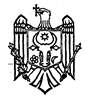 МИНИСТЕРСТВОСЕЛЬСКОГО ХОЗЯЙСТВА, РЕГИОНАЛЬНОГО РАЗВИТИЯ И ОКРУЖАЮЩЕЙ СРЕДЫ РЕСПУБЛИКИ МОЛДОВА  АГЕНТСТВO   ОКРУЖАЮЩЕЙ СРЕДЫCERTIFICAT de atribuire a cotei de pescuit comercialseria ________ nr__________ din _______________ Numele sau denumirea titularului _____________________________________________________________ Adresa ___________________________________________________________________________________ Înregistrat ________________________________________________________________________________ Obiectivul acvatic şi sectorul atribuit _____________________________________________________________________________________________________________________________________________________Cota de pescuit _____________________________________________________________________________ Unelte de pescuit ___________________________________________________________________________  __________________________________________________________________________________________Mijloc flotabil, tipul, numărul de  înregistrare ______________________________________________________________________________________________________________________________________________                        Termen de valabilitate _______________________________________________________________________